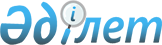 О внесении дополнений в Приказ Министра юстиции Республики Казахстан от 16 июля 1998 года N 83
					
			Утративший силу
			
			
		
					Приказ Министра юстиции Республики Казахстан от 30 декабря 1999 года № 732 Зарегистрирован в Министерстве юстиции Республики Казахстан 4.02.2000 г. за № 1054. Утратил силу приказом Министра юстиции Республики Казахстан от 23 августа 2011 года № 294

      Сноска. Утратил силу приказом Министра юстиции РК от 23.08.2011  № 294(вводится в действие по истечении десяти календарных дней после дня его первого официального опубликования).      Приказываю: 

      1. Внести в Приказ Министра юстиции Республики Казахстан от 16 июля 1998 года N 83 V980655_ "Об утверждении Инструкции по нотариальному делопроизводству в Республике Казахстан" следующее дополнение: 

      Инструкцию по нотариальному делопроизводству в Республике Казахстан, утвержденную указанным приказом, дополнить главой 9-1 следующего содержания: 

                     "Глава 9-1. Бланки нотариусов 

      63. Нотариус имеет личные бланки. 

      64. Бланки доверенностей на право пользования и распоряжения транспортными средствами (далее - бланк) являются документами строгой отчетности, которые разрабатываются и утверждаются Министерством юстиции Республики Казахстан. 

      65. Размещение заказов на изготовление бланков осуществляется в порядке, установленном Министерством юстиции Республики Казахстан. 

      66. Выдача бланков производится под роспись в специально заведенном журнале, пронумерованном, прошнурованном и скрепленном печатью соответствующего территориального органа юстиции. 

      67. Ответственность за прием, учет, хранение и расходование бланков возлагается на руководителя территориального органа юстиции, председателя нотариальной палаты, а также нотариусов, осуществляющих непосредственное расходование бланков. 

      68. В случае освобождения от должности государственного нотариуса неиспользованные бланки сдаются территориальному органу юстиции по акту приема-передачи. В случае прекращения, приостановления нотариальной деятельности частного нотариуса неиспользованные бланки сдаются нотариальной палате по акту приема-передачи, которая в свою очередь сдает их территориальному органу юстиции. 

      69. В случае порчи бланка при удостоверении доверенности, нотариусом производится на самом бланке по диагонали его формата запись: "Испорчено" печатными заглавными буквами чернилами черного или фиолетового цвета. 

      Запись заверяется подписью нотариуса, заполнявшего бланк. Испорченные бланки подлежат возврату, в порядке предусмотренном пунктом 68 настоящей Инструкции.     70. Территориальный орган юстиции комиссионно уничтожает испорченные бланки путем сожжения либо измельчения до степени, исключающей возможность прочтения текста, с составлением акта уничтожения.".     2. Приказ вступает в силу со дня государственной регистрации в установленном законодательством порядке.     Министр(Специалисты: Склярова И.В.,              Умбетова А.М.)       
					© 2012. РГП на ПХВ «Институт законодательства и правовой информации Республики Казахстан» Министерства юстиции Республики Казахстан
				